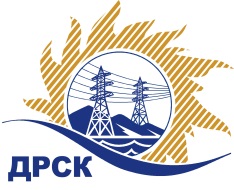 Акционерное Общество«Дальневосточная распределительная сетевая  компания»Протокол № 180/МЭ-ВПзаседания закупочной комиссии по выбору победителя по открытому электронному запросу цен на право заключения договора: «СИЗ Указатели напряжения».закупка № 178 раздел 4.2.  ГКПЗ 2017      ЕИС № 31604503784 Форма голосования членов Закупочной комиссии: очно-заочная.ПРИСУТСТВОВАЛИ: члены постоянно действующей Закупочной комиссии АО «ДРСК»  2-го уровня.ВОПРОСЫ, ВЫНОСИМЫЕ НА РАССМОТРЕНИЕ ЗАКУПОЧНОЙ КОМИССИИ: О  рассмотрении результатов оценки заявок Участников.Об отклонении заявки ООО ТД "ЭТО".Об отклонении заявки ООО "Электроприбор".Об отклонении заявки ООО ПП "Промтехресурсы".О признании запроса цен несостоявшимся.РЕШИЛИ:По вопросу № 1Признать объем полученной информации достаточным для принятия решения.Утвердить окончательные цены предложений участниковПо вопросу № 2Отклонить заявку Участника ООО ТД "ЭТО" (115230, г. Москва, Шоссе Каширское, д. 5, корп. 1) от дальнейшего рассмотрения на основании п.2.1.6.2. Документации о закупке.         По вопросу № 3Отклонить заявку Участника ООО "Электроприбор" (350039, г. Краснодар, ул. им. Калинина, дом № 1/25)  от дальнейшего рассмотрения на основании п.2.1.6.2. Документации о закупке.         По вопросу № 4Отклонить заявку Участника ООО ПП "Промтехресурсы" (450006, г. Уфа, ул. 50-летия Октября, 15)  от дальнейшего рассмотрения на основании п.2.1.6.2 Документации о закупке.         По вопросу № 5Признать запрос цен на поставку: «СИЗ Указатели напряжения» несостоявшимся на основании п. 7.8.8.2 Положения о закупке продукции для нужд  АО «ДРСК», так как после проведения отборочной стадии осталось менее двух предложений.Чуясова Е.Г.397-268город  Благовещенск«11»  января 2017 года№Наименование участника и его адресПредмет заявки на участие в запросе цен1ООО ТД "ЭТО" (115230, г. Москва, Шоссе Каширское, д. 5, корп. 1)Цена: 1 990 121,92 руб. с НДС (цена без НДС: 1 686 544,00 руб.)2ООО "Электроприбор" (350039, г. Краснодар, ул. им. Калинина, дом № 1/25)Цена: 2 019 870,90 руб. с НДС(цена без НДС: 1 711 755,00 руб.)3ООО ПП "Промтехресурсы" (450006, г. Уфа, ул. 50-летия Октября, 15)Цена: 2 088 923,43 руб. с НДС(цена без НДС: 1 770 274,09 руб.)Основания для отклоненияФ.И.О. экспертаПредложенная Участником цена превышает установленную начальную (максимальную) цену договора (цену лота) (п.3.2.7. Документации о закупке).Елисеева М.Г.Основания для отклоненияФ.И.О. экспертаПредложенная Участником цена превышает установленную начальную (максимальную) цену договора (цену лота) (п.3.2.7. Документации о закупке).Елисеева М.Г.Основания для отклоненияФ.И.О. экспертаПредложенная Участником цена превышает установленную начальную (максимальную) цену договора (цену лота) (п.3.2.7. Документации о закупке).Елисеева  М.Г.Ответственный секретарь Закупочной комиссии: Елисеева М.Г._____________________________